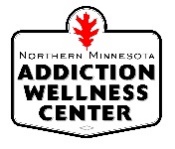 Northern Minnesota Addiction Wellness Center4851 Stacy Ann Drive NWBemidji, MN  56601AUTHORIZATION FOR RELEASE OF PROTECTED PATIENT HEALTH INFORMATIONPatient Name:	 _____________________________________________	____________________	_______		 First Name	     Middle Initial		Last Name			 Date of Birth__________________________________________________________		_____________ ________Address			City			State		Zip			Phone NumberI hereby authorize:        Agency; Contact at agency (individual name)	          Address		         City	         	State          Zip	To:   		 Obtain my information  		Release my informationFax Number: 					Phone Number:				Information to be released is for ALL Dates of Service unless specified here:______________________	Yes  No  Progress Notes		Yes  No  Diagnostic Assessment		Yes  No  Treatment SummaryYes  No  Psychological Evaluation    Yes  No  Educational Information		Yes  No  Psychiatric EvaluationYes  No  Chemical Dependency	Yes  No  Medical History & Treatment	Yes  No  Court/Probation InfoYes  No  Discharge Summary	Yes  No  Medication List			Yes  No  Lab WorkYes  No  Other – Specify:  										The above information is released for the following purposes and those purposes only:      Treatment Planning	        Coordination of Services	_____  Other:  															Please DescribeI understand that:The information will be used for the purpose specified and will not be disclosed to other sources unless specifically authorized by law.I may refuse to release this information and the consequences of this refusal have been explained to me.I may revoke this consent at any time, not retroactively, and that such revocation must be in writing.The information to be exchanged will be treated as private or confidential as governed by MN Government Data Practices Act, M.S. 13.01 to 13.88 and Federal regulations (42 CFR42 Part 2).This authorization will permit two-way telephone communication between the agencies or individuals listed above.  This information may not be disclosed to anyone else other than those agencies or individuals listed above unless written permission is provided.I consent that a copy of this signed consent may be used in the same way and under the same restrictions as the original.  I understand that when the health information specified is released to the third party named above, the information could be re-disclosed by the third party that receives it and may no longer be protected by federal or state privacy law.Federal confidentiality regulations (42 CFR Part 2) prohibit re-disclosure of information from alcohol and drug abuse patient records.This consent will end one year from the date the form is signed unless I indicate an earlier date, event or condition here:Date:_________________ or Specific Event or Condition: ______________________________________________________________________________________________________________________________________________					Patient Signature									Date________________________________________________________________________		____________________________Witness Signature									Date